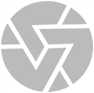 CONGRESSO INTERNAZIONALELa bufera e altro. La cura delle famiglie nell’onda lunga post-Covid                                                               Sala Congressi                                     Monastero Santa Croce-Bocca di Magra (SP)                                              venerdì 13 e sabato 14 maggio 2022Cognome 	Nome 	Nato a 	 il 	C.F. 	Via	 n° 	Città 	 CAP 	 Prov. 	Tel 	 Fax 	E-mail 	Professione  	Disciplina 	Libero professionista/convenzionato, presso: 	Dipendente, istituzione presso cui lavora: 	Condizioni di iscrizione:Ospite   Quota standardSocio SIRTS  Socio EFTA/SIPPR/EFTA/FEATF  Iscritto ENPAPStudente/allievo, presso 	Dati intestazione fattura: ( in stampatello)Soggetto/Ente 	Indirizzo 	C.F./P.IVA 	Autorizzo al trattamento dei miei dati personali per fini scientifici (legge 675/96)Data 	    	Firma 	Sono interessato ai crediti ECM per psicologi       Sì            NoSono interessato ai crediti formativi (FCO.AS) per assistenti sociali    Sì            NoInformazioni: dott. Iva Ursini - e-mail: sirts@sirts.org; cell.+39/3382575505Contestualmente alla scheda d’iscrizione, inviare copia del bonifico effettuato tramite e-mail: sirts@sirts.orgBanca Popolare di Sondrio Filiale 023 Milano – Sede Via Santa Maria Fulcorina, 1 – Milano IBAN: IT89 H056 9601 6000 0000 7417 X78 Filiale: 023 MILANO – SEDE – BIC/SWIFT:POSOIT22MIL - BIC/SWIFT SEDE:POSOIT22